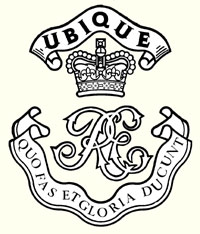 ROYAL ENGINEERS GOLFING SOCIETY1 Crabtree Close, Hermitage, Thatcham, Berkshire, RG18 9TRMob: 07887685846  Email: regs_honsec@hotmail.co.ukREGS/10/0131 May 2021ROYAL ENGINEERS GOLF SOCIETY - 2021 SUMMER MEETING AND SCOBLE TROPHYGENERALThe 2021 Summer Meeting is to be held at the Rochester and Cobham Park Golf Club, Park Vale, Rochester, Kent on Thursday 24 June 2021. Details for the club are available on their Website, including directions and postcodes for Sat Nav.The meet will take place in compliance with the ABN 095 2021 which can be found HERE along with the RCGC risk assessment (ANNEX A) and the RE Golf Risk Assessment (ANNEX B) and the COVID-19 Actions on Contamination which is at Enclosure 1. All 4 documents must be read and Commanding Officers are to be made aware and content prior to release of participants.  All participants are to complete THIS online COVID self-declaration form on the AGA website AT LEAST 24 hours prior to the start of the event.  Membership of the AGA is not necessary to participate in this event. Those who do not have access and therefore cannot self-declare will be grouped together and put out at the back of the field.  Unit reps are required to inform the undersigned of any participants unable to complete the on-line declaration at least 24-hrs before the event. All participants are to make themselves familiar with Immediate Actions in the event of a suspected COVID-19 case HERE.CO/Line Manager Authority.  Prior to completing your entry into this event, you are to ensure that this letter is brought to the attention of your Commanding Officer (CO) or Line Manager for approval. A copy of the Covid-19 Risk Assessment and the Actions on Contamination (which you should read) are enclosed and CO’s are to satisfy themselves they are content for the SP to be released. Should your availability for this match change, please contact the undersigned at the earliest opportunity.PROGRAMMEThe programme for the event will be as follows:From 0700hrs	- 	RegistrationFrom 0730hrs	- 	Morning round of Stableford Singles 		Division One handicaps:  0 - 12 and Division Two handicaps: 13+.(This may vary due to participation numbers.)From 1130hrs	- 	Rolling lunch (Ham, egg and chips).From 1300hrs	- 	Afternoon round of Stableford Foursomes From 1730hrs	- 	Post round dispersal.Friday 25 Jun	-	Online prize giving.COMPETITIONSParticipants will be broken down into divisions based upon handicaps, golfers with a handicap 0-12 will form Div 1, the remainder 13+ forming Div 2. The format of play is as follows:COMP A	- 18 Hole Stableford Singles Division One. The Winner of this competition will be the player returning the best 18 hole handicap stableford score. (Second and Third place scores to count for prizes).COMP B	- 18 Hole Stableford Singles Division Two. The Winner of this competition will be the player returning the best 18 hole handicap stableford score. (Second and Third place scores to count for prizes).COMP C	- 18 Hole Stableford Foursomes. The Winners of this competition will be the pair returning the best 18 hole Foursomes Stableford score. (Second place score to count for prizes).COMP D	- Nearest to the Pin. The Winner of this competition will be the player whose golf ball is nearest to the pin after playing one stroke from the Tee Box. (The ball must be on the green).COMP E	- Longest Drive. The Winner of this competition will be the player whose golf ball has travelled the furthest in one stroke from the Tee Box and is closest to the green. (The ball must be on the fairway). COMP F	- The Paul Scoble Trophy. The Winner of this competition will be the player returning the best 18 hole handicap stableford score from either division.TIESIn the event of ties the following applies:18 Hole Singles Competition. The best score for the last nine holes wins, then six, then three, or the last hole.18 Hole Foursomes Competition. The highest Fraction or Decimal added to the strokes given per pair. (Combined Handicap x 7/16). COSTSRochester & Cobham GC has offered a great package for REGS which will include bacon roll and coffee on arrival, lunch and green fees. The actual cost, including a £5 competition fee, is £56.50 for the day. Members of Rochester & Cobham Golf Club should make themselves known to the Hon Sec on their entry form. The cost for Rochester & Cobham Golf Club members will be £16.50, covering competition fee and food.The proposed estimated subsidy will be as follows but will be dependent upon numbers attending. Serving/Retired Warrant Officers Captains and above £5, Serving/Retired SNCO’s £10, Serving/Retired JNCO’s and Lt £15 and Serving/Retired Sappers and 2nd Lt £20. This is in line with the committee’s strategy and the Corps Sports Board directive to encourage the younger members of the society. Therefore the costs for the meeting, after the subsidy, is estimated as follows:Serving/Retired WO’s/Officers Captain and above		- £51.50Serving/Retired SNCO							- £46.50	Serving/Retired JNCO/Lt 						- £41.50	Serving/Retired Sappers\2Lt						- £31.50Rochester & Cobham GC Members (Any Rank)		- £16.50ENTRIESThe meeting is open to all REGS members. Any individual who is not currently a member of REGS is encouraged to attend, however they will be required to submit membership details and pay the subscription fee (£35 a year) before they can participate in the meeting. Details for joining REGS can be found on the REGS website. Membership queries should be directed to regs_honsec@hotmail.co.uk.The rules of the society state that:“No one shall be eligible to play in a handicap competition unless they are in possession of a  WHS handicap allotted by a recognised golf club in Great Britain or Ireland. Any member with a handicap over this limit may still attend but will play off that limit rather than their higher handicap. Payment for this event is only by internet bank transfer, please contact the Honsec if there you have difficulty with this method. The details for transfer are as follows:		Bank:			Lloyds TSBSort Code:		30-11-75Acct No:		00716652Reference:		<surname, initial> - Summer	(eg. Green BS– Summer)	Please note when making payments online that your entry will not be complete until the online entry form is received by the Hon Sec. In all cases refunds will be provided if cancellations are received by the Hon Sec before 21 Jun 2021. Thereafter the deposit is forfeit.The preferred method of payment is by BACS transfer or internet banking transfer, this will minimise the admin burden on committee and is strongly encouraged.Starting details of those participating will be posted on the REGS website NLT 22 Jun 2021.Rochester & Cobham GC has limited entry to 48 individuals. Places will be allocated following the guidelines of; one place for each REGS Committee Member, one place for each previous year individual trophy winner and the remaining places split equally between the Serving and Retired Members on a ‘first come first served’ basis. Any remaining entries will be notified and held on a reserve list and in the event of spaces being made available they will be offered places. TRANSPORTAuthority for this event is via HQ RE and HQ ASCB.  Serving personnel are permitted to travel at Public expense against DIN 2108 DIN10- 021 UTB Pot 17 claimed against the Unit Travel Budget.  All personnel attending this event are to ensure that their names are published on unit Part One Orders so they are covered for insurance and transport. Private car sharing to this event is prohibited.All other sport travel at public expense must be conducted in accordance with Reference C and charged to the UTB and normal UTB budgetary procedures apply. Authorised travel should be treated as duty travel and if applicable POT Code 17 should be used.All personnel/unit representatives are to ensure that names are placed on regimental part one orders prior to attendance. This is vital for insurance during the event and when travelling.ACCOMMODATIONFollowing the easing of lockdown, announced by the Prime Minister on 22 Feb 21, Army Representative Sports, which have been assessed as safe to do so, will resume from Step 3 of the Government Roadmap (currently not before 17 May 21). In line with ABN 036/2021 para 6 g (4) providing the Government Step pathway is agreed and followed, overnight accommodation may be used for all golfing event WEF 17 May 21. Direction within the FRAGO 001 is to be complied with.DRESSAll participants are reminded that clean appropriate golfing attire must be worn for the duration of the competition. Clean smart casual clothes are acceptable in the clubhouse.COVID SAFETY BRIEFAn online COVID safety brief will take place on 23 Jun 1900hrs via Zoom Meeting (ID: 991 5603 5365 Passcode: 702616) to reiterate the required safety measures and outline general administration for the day.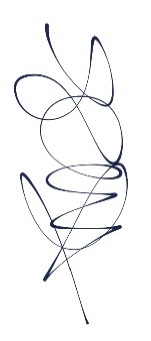 SSgt BSC GreenREGS Honorary SecretaryANNEXESA – Rochester and Cobham Golf Club Risk AssessmentB - RE Autumn Risk assessmentEnclosures:1.	Actions on Contamination.DistributionREGS ChairmanREGS TreasurerREGS CommitteeREGS Membership (equals all players)COMD 25 (CS) Engr GpCOMD 170 (Infra Sp) Engr GpCO 1 RSMECO 1 RSMECO 3 RSMECO 11 EOD & Sig RegtCO 22 Engr RegtCO 23 Para Engr RegtCO 24 Cdo Engr RegtCO 29 EOD & Search Group Support CO 35 EOD & Search RegtCO 42 Engineer Regt(Geo)OC DIO OC PEWOC Regional Outreach Team 5